Załącznik nr 1 do Zarządzenia nr 14/2023/2024 Dyrektora Szkoły Podstawowej nr 350 im. Armii Krajowej w Warszawie z 05.12.2023 r.Procedura postępowania w przypadku, gdy do oddziału przedszkolnego uczęszcza dziecko przewlekle chorePodstawa prawna:Ustawa z dnia 26 stycznia 1982 r. Karta nauczyciela (Dz.U. z 2023 r. poz. 984 ze zm.)Ustawa z dnia 14 grudnia 2016 r. Prawo oświatowe (Dz. U. z 2023 r. poz. 900)Ustawa z dnia 5 grudnia 2008 r. o zapobieganiu i zwalczaniu zakażeń i chorób zakaźnych u ludzi (Dz. U. z 2023 r. poz. 1284)Rozporządzenie Ministra Edukacji Narodowej i Sportu z dnia 31 grudnia 2002 r. 
w sprawie bezpieczeństwa i higieny w publicznych i niepublicznych szkołach 
i placówkach (Dz. U. 2020 poz. 1604)Rozporządzenie Ministra Edukacji Narodowej z 9 sierpnia z 2017 r. zasad organizacji i udzielania pomocy psychologiczno-pedagogicznej w publicznych przedszkolach, szkołach i placówkach (Dz. U. 2023 poz. 1798)Ustawa z 12 kwietnia 2019 r. o opiece zdrowotnej nad uczniami (tekst. jedn.: Dz. U. z 2019 r. poz. 1078)Stanowisko Ministerstwa Zdrowia w sprawie możliwości podawania leków dzieciom przez nauczycieli w szkole i przedszkolu z dnia 31 sierpnia 2015 r.Cel procedury: Zapewnienie ochrony zdrowia dziecka przewlekle chorego, podczas jego pobytu w przedszkolu.Zakres procedury:       	Dokument ma za zadanie regulować zasady bezpiecznego i higienicznego pobytu dziecka 
w przedszkolu, określa sposoby monitorowania oraz uprawnienia i obowiązki dyrektora, nauczycieli i rodziców w stosunku do chorych dzieci.Uczestnicy postępowania – zakres odpowiedzialności:Rodzic (opiekun prawny)Zobowiązany jest dostarczyć wychowawcom grupy wszelkie informacje (zaświadczenie lekarskie) dotyczące choroby przewlekłej, która dotyczy jego dziecka: alergii, astmy, cukrzycy, padaczki, chorób nerek, układu krążenia, nowotworów i innych chorób.Zobowiązany jest do udzielenia wszelkiej niezbędnej pomocy w organizowaniu warunków organizacyjnych, w szczególności powinien służyć radą i pomocą opierając się na własnym doświadczeniu związanym z chorobą dziecka (rodzic omawia z nauczycielem sposób udzielania pomocy w stanach zagrożenia zdrowia np. sposób podawania leków, jeśli nauczyciel wyraził na to zgodę, sposób pomocy dziecku do czasu przyjazdu lekarza lub rodzica, sposób zapewnienia bezpiecznego pobytu dziecka w przedszkolu). Wyraża zgodę na wezwanie pomocy medycznej (Oświadczenie zał. 2)Przyprowadza do przedszkola dziecko zdrowe, czyste. Zwraca uwagę na czystość włosów dziecka, 
w celu zapobiegania wszawicy.W przypadku pogorszenia stanu zdrowia dziecka, odbiera je z przedszkola w określonym przez procedurę trybie.Dostarcza stosowne upoważnienia dla innych osób, które chcą odebrać dziecko z przedszkola.Podaje swój prawidłowy i aktualny numer telefonu oraz innych osób mogących udzielić  ważnych 
i konkretnych informacji o chorobie dziecka i zobowiązuje się do odbierania go za każdym razem w przypadku, gdy pracownik placówki będzie do niego dzwonił. Zobowiązany jest być w stałym kontakcie telefonicznym z pracownikami przedszkola, jeśli zaistnieje sytuacja wymagająca pomocy rodzica podczas pobytu dziecka w przedszkolu.Zobowiązany jest do zapewnienia dziecku opieki podczas jego pobytu w przedszkolu w przypadku, kiedy nieobecne są osoby przeszkolone w zakresie radzenia sobie z chorobą lub nie czują się pewnie w tym zakresie.Zobowiązany jest do przekazania niezbędnych informacji o udzieleniu pierwszej pomocy oraz aktualnych numerów telefonów w formie pisemnejDostarcza do przedszkola materiały edukacyjne i informacyjne związane z chorobą (np. tabele wymienników węglowodanowych, ulotki informacyjne dotyczące choroby, na którą cierpi dziecko itp.)W przypadku cukrzycy, jeśli nauczyciel wyrazi zgodę na podawanie dziecku insuliny, oblicza dawkę, jakiś należy dziecku podać i przekazuje tę informację telefonicznie nauczycielowi.NauczycielNiezwłocznie po otrzymaniu informacji od rodzica dostarcza dyrektorowi dokumentację związaną 
z chorobą przewlekłą dziecka.Zapoznaje się z dostarczoną przez rodzica/opiekuna prawnego dokumentacją dotyczącą choroby dziecka, a istotnymi informacjami wynikającymi z tej dokumentacji dzieli się z innymi pracownikami niepedagogicznymi pracującymi z dzieckiem.Dostosowuje swoje oddziaływania wychowawcze oraz dydaktyczne do specjalnych potrzeb 
i możliwości dziecka.Przeprowadza zajęcia dydaktyczne w grupie oswajające inne dzieci z chorobą kolegi/koleżanki.Wspiera dziecko w radzeniu sobie z chorobą, w szczególności dba o przyjazną atmosferę w grupie - tworzoną w duchu akceptacji i tolerancji.Bezwzględnie stosuje konieczne środki ostrożności i informuje o nich innych pracowników niepedagogicznych przedszkola pracujących z dzieckiem.Sporządza plan postępowania w nagłych przypadkach, w szczególności uwzględnia numery telefonów instytucji i osób, z którymi należy się skontaktować w nagłych przypadkach.Powiadamia rodziców/prawnych opiekunów o złym samopoczuciu dziecka lub zobowiązuje do tego innych pracowników niepedagogicznych pracujących z dzieckiem.Dokumentuje powiadomienie rodzica/prawnego opiekuna o stanie zdrowia dziecka.Przekazuje istotne informacje innym osobom mającym kontakt z dzieckiem w przedszkolu. W znanym wszystkim miejscu umieszcza plan postępowania w nagłych przypadkach oraz ważne numery telefonów do rodziców/opiekunów prawnych oraz osób i instytucji kompetentnych w zakresie udzielenia konkretnych informacji.W sytuacjach nagłych jest zobowiązany do podjęcia działań związanych 
z udzieleniem pomocy przedmedycznej w zakresie posiadanych umiejętności oraz wezwania pomocy medycznej, a także do zawiadomienia rodziców i dyrektora o zaistniałym zdarzeniu. Może wyznaczyć do tych czynności innego pracownika niepedagogicznego przedszkola pracującego z dzieckiem.Prowadzi działania prozdrowotne.Jeśli wyrazi zgodę i odbędzie odpowiednie przygotowanie, podaje lek według zasad ustalonych 
z rodzicem.
DyrektorUmożliwia wszystkim osobom pracującym z dzieckiem zdobycie wiedzy na temat określonej choroby.Udziela zgody na opracowanie i wdrożenie procedur specjalistycznej pomocy 
w sytuacji zaostrzenia objawów chorobowych.Uzgadnia z rodzicami treść pisemnego upoważnienia dla nauczyciela (po wyrażeniu przez niego zgody), do wykonania prostych zabiegów medycznych np. podania dziecku leku w sytuacjach tego wymagających.Decyduje o realizacji formy pomocy psychologiczno – pedagogicznej po zaobserwowaniu szczególnych potrzeb dziecka.Egzekwuje od nauczycieli uwzględnianie w swojej codziennej praktyce treści 
z zakresu edukacji zdrowotnej, służących kształtowaniu prozdrowotnych zachowań dzieci (aktywność fizyczna, racjonalne żywienie, dbałość o higienę, zachowanie bezpieczeństwa, poddawanie się okresowym badaniom stanu zdrowia, umiejętne radzenie sobie ze stresem itp.).Monitoruje wykonywanie zadań związanych z zapewnieniem bezpieczeństwa dzieciom, w tym czystości i ochrony zdrowia dzieci.Opis proceduryLeki w przedszkolu mogą być podawane w szczególnych przypadkach za zgodą nauczycieli i personelu przedszkola, po to, aby umożliwić dziecku przewlekle choremu korzystanie z edukacji przedszkolnej.W przypadku cukrzycy, jeśli nauczyciel wyrazi zgodę na podawanie dziecku insuliny, należy zobowiązać rodzica do stałego kontaktu telefonicznego przed każdorazowym podaniem insuliny oraz wyliczenia dawki, jaką należy dziecku podać. Zgodę na podawanie leków dziecku może wyrazić nauczyciel, który odbył szkolenie 
z zakresu postępowania z dzieckiem przewlekle chorym w przedszkolu.Jeśli nauczyciel wyrazi zgodę na podawanie dziecku leków w przedszkolu, należy:Zobowiązać rodziców/opiekunów prawnych do wydania zgody na piśmie oraz przedłożenia pisemnego zaświadczenia lekarskiego o chorobie dziecka i o konieczności podawania mu leków na terenie placówki oraz nazwie leku, sposobie i okresie jego podawania.Wychowawca/nauczyciel wspomagający zobowiązuje rodziców/opiekunów prawnych do pisemnego upoważnienia ich do kontroli cukru we krwi u dziecka chorego na cukrzycę, podawania leków wziewnych dziecku choremu na astmę, leków przeciwpadaczkowych i innych.Wychowawca/nauczyciel wspomagający powiadamia dyrektora o sytuacji.Wychowawca/nauczyciel wspomagający gromadzi i przedkłada dyrektorowi dokumentację medyczną dziecka oraz upoważnienia rodziców/opiekunów prawnych.Na podstawie zaświadczenia lekarskiego i upoważnienia rodziców/opiekunów prawnych dyrektor wyznacza spośród pracowników, za ich zgodą, dwie osoby do podawania leku dziecku. Obydwie wyznaczone osoby są zobowiązane potwierdzić podanie dziecku leku i nadzorowanie tej czynności. W przypadku cukrzycy, insulinę podaje dziecku upoważniony do tego wychowawca lub nauczyciel wspomagający dziecka, a w sytuacji ich nieobecności inny pracownik placówki, który odbył odpowiednie szkolenie. Sposób prezentacji procedurZapoznanie rodziców z obowiązującymi w placówce procedurami na zebraniach organizacyjnych we wrześniu każdego roku szkolnego.Udostępnienie dokumentu na tablicy ogłoszeń w przedszkolu.Zapoznanie z procedurą wszystkich pracowników przedszkola.Tryb dokonywania zmian w procedurzeWszelkich zmian w opracowanych procedurach może dokonać dyrektor Szkoły Podstawowej nr 350 w Warszawie, z własnej inicjatywy, na wniosek rady pedagogicznej lub na wniosek rady rodziców.  Proponowane zmiany muszą być zgodne z prawem.Zasady wchodzą w życie 05.12.2023 r.Załączniki do proceduryUpoważnienie rodziców do podawania leków dziecku z chorobą przewlekłą.Oświadczenie rodziców/opiekunów prawnych.Rejestr leków.Załącznik 1Upoważnienie rodziców/opiekunów prawnych do podawania leków dziecku z chorobą przewlekłąJa, niżej podpisany,.......................................................................................................................................................(imię i nazwisko rodzica/opiekuna prawnego)upoważniam Panią/Pana	.......................................................................................................................................................(imię i nazwisko pracownika przedszkola)do podawania mojemu dziecku.......................................................................................................................................................(imię i nazwisko dziecka)leku.......................................................................................................................................................(nazwa, dawka, częstotliwość podawania/godzina, okres leczenia )Do upoważnienia dołączam aktualne zaświadczenie lekarskie o konieczności podawania leku wraz z dokumentacją medyczną dziecka.Oświadczenie rodzica/opiekuna prawnegoOświadczam, że udzieliłam(-em) nauczycielowi wszystkich niezbędnych informacji potrzebnych do wykonania tych czynności i biorę na siebie odpowiedzialność za ich wykonanie, ufając, że zostają one wykonane zgodnie z udzieloną instrukcją........................................................................................................................................................(data, imię i nazwisko rodzica/opiekuna prawnego)Załącznik 2Oświadczenie rodziców/opiekunów prawnychWyrażam zgodę na wezwanie karetki pogotowia ratunkowego do mojego dziecka w razie zagrożenia życia lub zdrowia oraz w razie konieczności zabrania córki/syna ....................................................................... do szpitala.  .......................................................................................................................................................(data, imię i nazwisko rodzica/opiekuna prawnego)Załącznik 3Rejestr lekówZałącznik 4 Karta dziecka przewlekle choregoOpracowana dla ……………...…………………………………………, grupa ………..........                                                        /imię i nazwisko dziecka/Dziecko choruje na ……………….……………………………………...……………..Jest to choroba przewlekła potwierdzona przez ………………………………………...Objawy choroby:…………………………………………………………………………………........…………………………………………………………………………………........…………………………………………………………………………………........Zalecenia dla pracowników szkoły (podczas zajęć organizowanych przez szkołę):…………………………………………………………………………………………………………………………………………………………………………………………………………………………………………………………………........Działania zabronione wobec dziecka (podczas zajęć organizowanych przez szkołę):………………..……………………………………………………………………..…………………………………………………………………………………........…………………………………………………………………………………........Ograniczenia dla ucznia związane z chorobą:…………………………………………………………………………………........…………………………………………………………………………………........…………………………………………………………………………………........Zalecenia w sytuacji zaostrzenia objawów lub ataku choroby:………………………………………………………………………………………………………………………………………………………………………………………………………………………………………………………………………Działania zabronione w przypadku zaostrzenia objawów lub ataku choroby:…………………………………………………………………………………........…………………………………………………………………………………........…………………………………………………………………………………........W sytuacji zagrożenia zdrowia szkoła niezwłocznie informuje i wzywa:Rodziców dziecka...……………………………………………………………………………./imię, nazwisko, kontakt/...……………………………………………………………………………./imię, nazwisko, kontakt/Lekarza prowadzącego …………………………………………………………….. 				/imię, nazwisko, kontakt/Pogotowie ratunkowe – w przypadku, gdy rodzic nie może bezzwłocznie odebrać dziecka ze szkoły lub gdy jest to konieczne w ocenie pracowników szkoły.Wszyscy pracownicy szkoły są zobowiązani do bezwzględnego stosowania, a rodziców do respektowania ustaleń i natychmiastowego informowania o konieczności zmian w procedurze wynikających ze zmian w stanie zdrowia ucznia.………………………………………………                /miejscowość i data/………………………………………………                                                                                                                                                                   /podpis rodziców ucznia/                                                                                                                        ………………………………………………  							 /podpis dyrektora szkoły/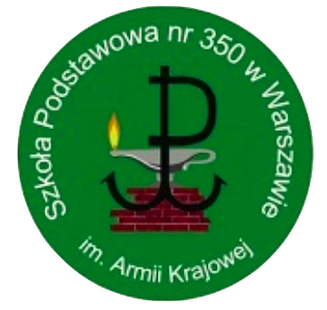 Szkoła Podstawowa nr 350 im. Armii Krajowejul. Irzykowskiego 1a, 01-317 Warszawa, tel. 22 664-61-93sp350@eduwarszawa.plsp350.edupage.orgImię i nazwisko dzieckaNazwa lekuData i godzina podania lekuDawkaPodpis osób upoważnionych do podania leku